 		Quadratic Transformations (all)		Name: ____________________________Practice 		Date					Date: _______________ Block: _______: _______________ Block: _______Describe the transformations of the parent graph for each equation.  Then name vertex.Vertex: ___________			Vertex: ___________			Vertex: ___________Vertex: ___________			Vertex: ___________			Vertex: ___________Write the quadratic equation in vertex form that has been… shifted to the right 4 and up 3 reflected over the x-axis and shifted left 11  moved down 4 and shrunk by ¼  reflected over the x-axis, shifted left 9 and down 8. Describe the transformations and write an equation for each quadratic function.  Assume all functions have no stretches or shrinks. 11.  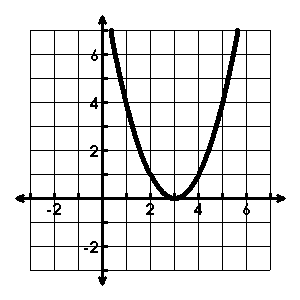 12.  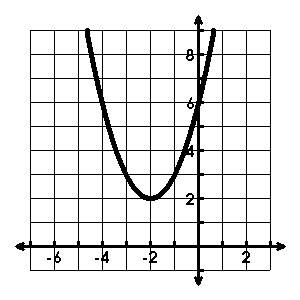 13.  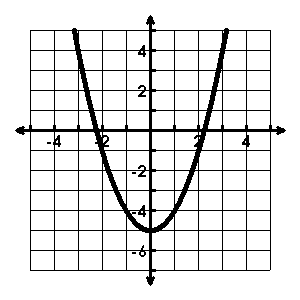 14. Describe and correct the errors in analyzing the equation of f(x) = -6(x – 1)2 + 4. 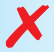 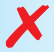 15-20. Match each function to its graph. 15. g(x) = 2(x – 1)2 – 2			16. g(x) = ½(x + 1)2 – 2			17. g(x) = -2(x – 1)2 + 218. g(x) = 2(x + 1)2 + 2			19. g(x) = -2(x + 1)2 – 2			20. g(x) = 2(x – 1)2 + 2 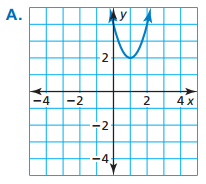 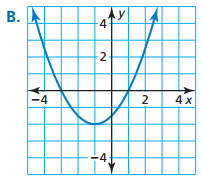 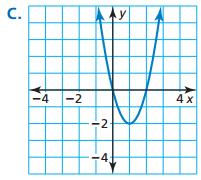 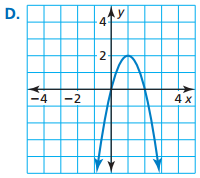 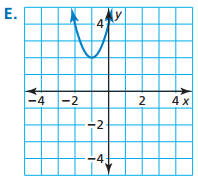 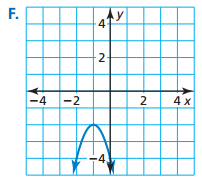 Directions: Describe each transformation and name the vertex. GraphVertexDescribe the transformation(s)y = x2 + 4y = x2 – 1 y = 2x2y = -x2 + 6y = (x - 3)2y = -3(x + 2)2y = (x – 1)2 + 3y = 2(x + 6)2y = (x - 3)2 – 5 y = -½(x + 4)2 + 5